مجموعه سبزها جلد 95تقویم تاریخ امرINBA 95مقدمه فایلهای وُرد مجموعه سبزهابه نام یزدان مهربانبا درود فراوان،بدین وسیله به اطلاع پژوهشگران و دوستداران آثار بابی و بهائی می‌رساند:طی مجموعه‌ای که اینک تقدیم می‌شود، فایل‌های وُرد Word آثار مندرج در مجموعه «کتاب‌های جلدسبز» ارائه می‌گردد. کتاب‌های جلدسبز، کتاب‌هایی است که عمدتا طی دهه‌ی پنجاه خورشیدی، توسط محفل ملی بهائیان ایران، عجالتا جهت حفظ، تکثیر شده است. فایل اسکن‌شده‌ی این کتاب‌ها، پیشتر در برخی از وبگاه‌های اینترنتی از جمله کتابخانه‌ی بهائی (https://bahai-library.com/) و کتابخانه‌ی افنان (https://afnanlibrary.org/) موجود بود. اما مجموعه‌ای که اینک تقدیم می‌شود، فایل وُرد همان کتاب‌هاست که قاعدتا از حیث جستجو و قابلیت کپی‌برداری از عبارات، کارایی بیشتری برای پژوهشگران عزیز دارد. فایل وُرد در دنیای امروزی همچون قلم و کاغذ الکترونیکی میماند و حکم کاغذ و قلم و دوات محققین قدیمی را دارد که با آن مینوشتهاند و تأملات خود را مکتوب میداشتهاند. معاصرین ما از طلبه و دانشجو گرفته تا محقق و پژوهشگر و استاد، استفادههای زیاد و متنوعی از فایلهای وُرد میکنند و آنها را عصای دست خود میسازند. اما بر اهل فن پوشیده نیست که وثاقت و اعتبار محتویات فایلهای وُرد، بهدلیل ماهیت خاصی که دارند، خصوصاً بهخاطر امکان تغییر، دستخورده شدن تایپ متن و درهم ریختن حروفچینی واژهها، از نوع خاصی است و در قیاس با متن اصلی و نسخهی اسکن از متن اصلی در مقام برتر قرار ندارد. با این همه، امروزه طیف وسیعی از افراد متخصص و غیرمتخصص این ابزار الکترونیکی مفید را، با وجود چنین نقصی مورد استفاده قرار میدهند و از مزایای آن برخوردار میشوند. به تهیهی فایل وُرد از آثار بهایی نیز میتوان از همین دریچه نگریست؛ ضمن آنکه بهترست که برای حفظ شأن و مقام والای نصوص مبارکه تلاش شود تا حتی المقدور فایلهایی از متون بابی و بهایی تهیه شود که اشتباه و اشکال کم و نادری داشته باشند. نظر به همین مطلب، بسیاری از فایل‌ها در مجموعه‌ی حاضر مقابله و تصحیح شده است. در تصحیح آثار مندرجه در مجموعه‌ی جلد سبزها به چند نکته توجه شده است:در مورد آثار حضرت باب و حضرت عبدالبهاء، نسخه‌های جلدسبز با سایر نسخه‌های چاپی یا خطی موجود مقابله و تصحیح شد. در خصوص آثار حضرت باب، با توجه به اینکه هر یک از نُسخ در دسترس ما دارای اشکالاتی بود و نمیتوانستیم هیچ نسخهای را بتمامه مبنا قرار دهیم، برآن شدیم تا در مواردی که بهنظرمان اشکال، اشتباه یا تردیدی وجود دارد، آن موارد را با ملاحظهای کلی اصلاح و نسخهی تایپی را بر همان مبنا تهیه کنیم. در این باب برای تصحیح متن یک اثر از آثار حضرت باب در جلدی از مجلدات سبزها، نهتنها آن را با متن همان اثر در دیگر  مجلدات سبزها مقابله کردهایم بلکه اگر نسخهای از همان اثر در اثری خارج از این مجموعه بوده، از آن نیز استفاده کردهایم. در نتیجه، نسخه‌ی پیش‌رو در برخی مواضع با مندرجاتِ نسخه‌ی اصلی (جلدسبز) تفاوت‌هایی دارد؛ اما محض ارجاع‌دهی درست، شماره‌ی صفحات اصلی (شماره‌ی صفحات نسخه‌ی جلد سبز) در دل متن درج شده است. آثار حضرت بهاءالله مقابله نشده، اما در ضمن تایپ، تا حدی قابل قبول، تصحیح شده است.در مجموعه‌ی حاضر، برخی تواقیع حضرت باب که سابقا به‌طور ناقص نشر یافته (مثل کتاب صحیفه‌ عدلیه، مندرج در جلد 82 که فاقد باب پنجم است، و یا صحیفه بین‌الحرمین و  صحیفه اعمال سنه که پیشتر مختصرا نشر یافته) با توجه به سایر منابع به‌طور کامل، و تصحیح‌شده، منتشر می‌شود.در مجموعه‌هایی که سابقا و از روی اضطرار منتشر شده بود نواقص عمده‌ای به چشم می‌خورد: از جمله، تفسیر «بسم‌الله» که در چندین مجموعه بدون مقدمه و خطبه نشر یافته بود، و یا توقیع حروف مقطعات قرآن که نیمی از آن ناقص منتشر شده، و یا تفسیر (های هذا) در جلد 60  که در داخل متن افتادگی‌هایی دیده می‌شد، و یا چند باب اول این اثر در مجموعه‌ی 98 که به‌طور ناقصی منتشر شده بود. در مجموعه‌ی حاضر، همه‌ی این نواقص با توجه به مجموعههای دیگر بر طرف شده است.در مواردی که نتوانستیم درجِ صحیحِ لغتی را تشخیص دهیم آن را نشانه گذاری (های لایت) کرده‌ایم و یا با چند علامت سؤال (؟) آن را مشخص کردهایم.برای مقابله‌ی نسخ آثار حضرت باب از نسَخ مختلفی بهره برده‌ایم. از جمله، از تمامی مجلدات جلدسبز استفاده کرده‌ایم. فی‌المثل در تصحیح جلد 14 تفسیر  «های هو»  از مجموعه کتاب‌های جلدسبز تنها اکتفا به همین جلد نشده، بلکه از مجلدات دیگر مثل جلد 53، 67، 86 و منابع دیگر نیز استفاده کرده‌ایم. افزون بر نسخه‌های جلدسبز، مجموعه‌ی پرینستون و کیمبریج و نشریات ازلیان و مجموعه شخصی خود را نیز مدنظر و پیش‌رو داشته‌ایم.در مواردی رسم الخط واژهها بهگونهای انتخاب شده که برای جستجو مناسبتر باشد. مثلاً گاهی کاتب در نسخی اصل کلمهی «جلالت» را بهصورت «جلالة» نگاشته است و ما ترجیح دادهایم آن را «جلاله» تایپ کنیم و         در پایان یادآور می‌شود که از آغاز کارِ تایپ و تصحیحِ فایل‌های اسکن‌شده مایل بودیم که از همکاری فضلا و  مطلعین جامعه در تصحیح نسخه‌های موجود، بیشتر بهره‌مند باشیم؛ اما این مهم، جز در مورد آثار حضرت باب و حضرت عبدالبهاء، محقق نگشت.در همین‌جا به‌ویژه از جناب ولی‌اله کفاشی سپاسگزاریم. کار بازخوانی، مقابله و تصحیحِ فایل‌های تایپ‌شده‌ی آثار حضرت باب تماما توسط ایشان انجام و نهایی شد. در عین حال، امیدواریم که در ادامه‌ی راه از مساعدت و همراهی تعداد بیشتری از یاران فاضل و مطلع مستفید شویم. ضمن آنکه از همهی خوانندگان این فایلها درخواست میکنیم تا اگر در حین مطالعه به اغلاط تایپی برخوردند آن موارد را از طریق سایت به ما اطلاع دهند.امید و هدف دیگرمان اینست که در آینده، تمام فایل‌های این مجموعه، با مقابله‌ی علمی و  اسلوبی دقیق‌تر – دست‌کم در حد آنچه که در مورد آثار حضرت باب و حضرت عبدالبهاء انجام شده –  تقدیم دوستان و یاران علاقمند شود.توضیح: این فایل حاوی متن صفحات اولیه از جلد 95 مجموعهی سبزهاست که شامل تقویم تاریخ امر بهاییست. از ابتدا تا انتهای صفحهی 25 کامل تایپ شده است اما بقیه صفحات چون شامل جداول عددی بود نیازی به تایپ، تهیهی نسخهی وورد و قابلیت جستجو برای دیده نشد. بنابراین در صورت نیاز به آن جداول باید به اصل کتاب و نسخهی پیدیاف که از روی اسکن آن تهیه شده مراجعه شود.تقويم تطبيقي بديعاین مجموعه با اجازه محفل مقدس روحانی ملی ایران شهیدالله ارکانه به تعداد محدود به منظور حفظ تکثیر شده است ولی از انتشارات مصوبه امری نمیباشد. شهرالسلطان 133 بدیعتقویم تاریخ بدیع ایراناز اول سال اول تاریخ هجری قمری اسلامی تا سال ۱۴۰۰ هجری قمری با سالهای هجری شمسی و تاریخ میلاد مسیحی و تاریخ بدیع مطابقه شده است .  تهیه و تنظیم کننده - عبد العلی علائی  شهریور ماه 1352 شمسی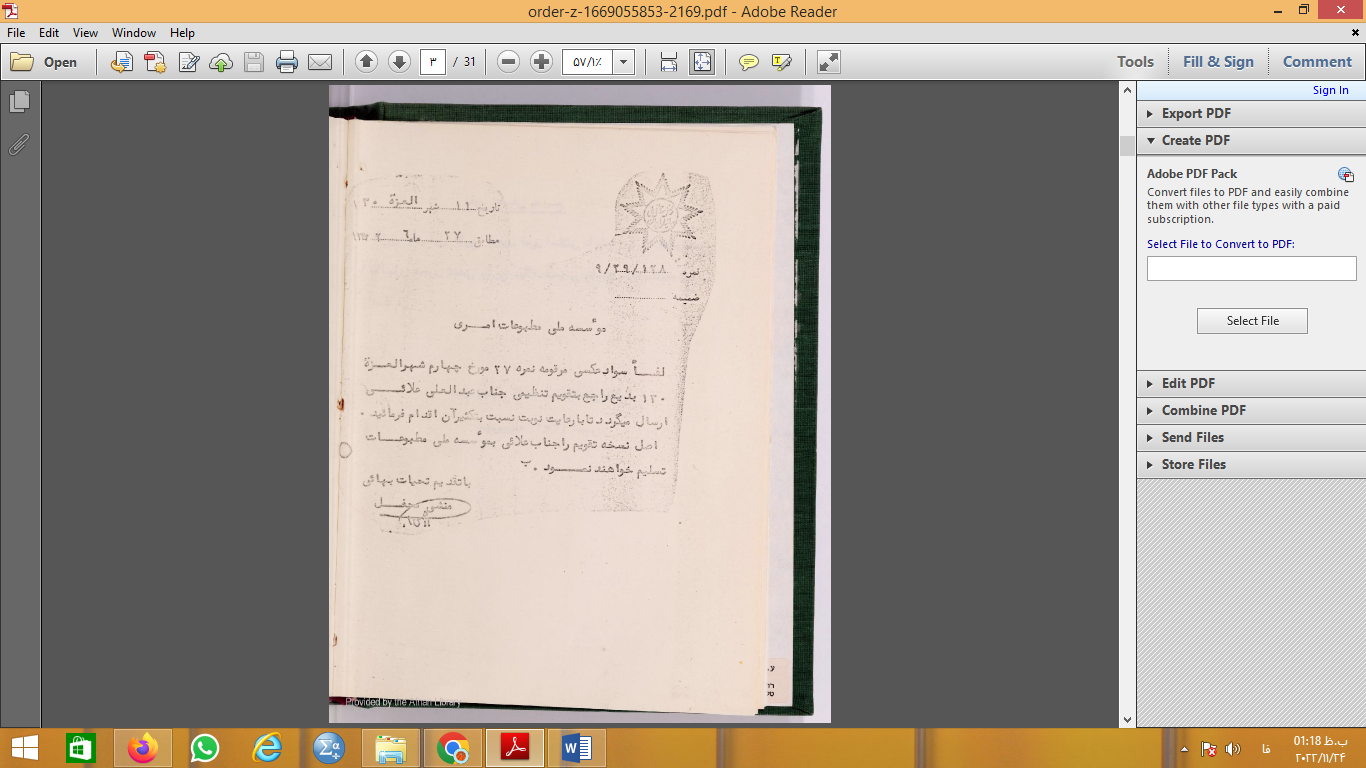 مقدمه:چنانکه همه اهل بها زیارت کرده‌اند بعضی از آثار مبارکه دارای تاریخ هجری قمری و برخی هجری شمسی و گاهی میلادی و یا تاریخ بدیع میباشد و همچنین در کتب تاریخ نیز در ذکر حوادث تاریخهای هجری قمری و هجری شمسی و تاریخهای میلادی و بدیع مشاهده میشود گاهی تبدیل و تطبیق این تاریخها بحكم ضرورت لازم بنظر میرسد .واین نیز کارسهل و آسان نیست و هر کس از عهده آن بر نمیآید بنظرم رسید حتما در گذشته اهل فن این کار را کرده اند و میتوان از کتابفروشها بدست آورد و تاریخ بدیع را بآن اضافه کرده و تکثیر نموده در دسترس عموم گذاشت باین قصد دو روز وقت صرف کرده باکثر کتابفروشهای طهران مراجعه کردم متاسفانه هیچکدام چنین کتابی نداشتند بعد از آن بهريك از دوستان و آشنایان که گمان میکردم ممکن است چنین مجموعه ای داشته باشند رجوع کرده میپرسیدم تا اینکه يك روز بآقای دکتر مهدوی سردفتر اسناد رسمی که کتابخانه خصوصی دارد برخورده موضوع را مطرح کردم ایشان جدولی بنام (تبدیل السنین) چاپ بیروت و نیز کتابی بنام (رساله تطبیقیه) داشتند بطور امانت دادند مشروط بر اینکه در ظرف دو روز فتوکپی آنها را تهیه کرده اصول را بمعظم له مسترد دارم همین طور عمل نمودم سپس بنظرم رسید بهتر است به اداره آمار و ثبت احوال هم مراجعه کنم و در نتیجه مراجعه مجموعه ای بنام (تقویم یکصد و دهساله) داشتند يك روزه امانت دادند فوری فتوکپی آنرا تهیه کرده اصل را مسترد داشتم اخیرا نیز آقای مهندس ایزدی کتابی بنام (تقویم یکصد و پنج ساله)  در اختیارم گذاشتند اينك اختصارا بشرح آنها میپردازم .جدول تبديل السنين1-این جدول در دو ورق هريك بعرض سی سانتیمتر سال و بطول چهل سه سانتیمتر تهیه شده غره محرم هر سال هجری قمری را از سال اول هجرت حضرت رسول اکرم پیامبر اولوالعزم اسلام تا سال ۱۳۹۵ هجری قمری بسال های میلادی تبدیل و تطبیق نموده وابدا تعرض بسالهای شمسی ننموده و این نیز بس واضح است كه ممالک عربی اسلا می تاریخ شان هجری قمری میباشد و حتی کشور مقدس ایران تا سال ۱۳۰۴ هجری شمسی تاریخ و تقویم رسمی اش همان تاریخ هجری قمری بود در این جدول چون سال قمری تقریبا یازده روز کمتر از سال شمسی است این کمبود يك نواخت حساب نشده یعنی هر سال یازده روز حساب نشده بعضی از سالها ده روز و گاهی یازده روز و گاهی دوازده روز حساب شده از ده روز کمتر و از دوازده روز بیشتر حساب نشده چون با این حساب باز دقیقا مطابقت واقعی بعمل نیامده و برای جبران این نقیصه در تبدیل سنه ۹۹۱ هجری *** ص 3 ***قمری به سنه ۱۵۸۳ میلادی بجای منظور کردن یازده روز با سال تفاوت سال قمری یا شمسی فقط يك روز منظور کرده بجای اینکه اول محرم ۹۹۱ هجری قمری را با ۱۵ ژانویه ۱۵۸۳ مطابقه کند با ۲۵ ژانویه ۱۵۸۳ مطابق کرده تا جبران اضافه کسر کردنهای سنوات گذشته شود بدیهی است بهمین جهت این جدول با جدولهای دیگر که باین طریق عمل ننموده اند وسعی کرده اند حتی الامكان تفاوت واقعی سال قمری و شمسی را حداکثر در سه یا چهارسال مطابقه دهند تطبیق نخواهد کرد.2-در این جدول غره محرم سال اول هجرت را با شانزده ماه ژوئیه ماه هفتم ششصد و بیست و دو (٦٢2) میلادی مطابق کرده است و این قاعده نیز عمومیت ندارد چنانکه مرحوم میرزا عبد الغفار خان نجم الدوله غره محرم سال اول هجرت را مطابق هیجدهم (18) ژوئیه 622  میلادی دانسته و دو روز با هم اختلاف دارند و اثر این دو روز اختلاف در مطابقت کلیه سنوات بعدی هم مشاهده میشود. تقویم یکصد و دهساله اداره کل آمار1- اداره آمار این تقویم را برای رفع احتیاجات خود تهیه کرده از غره محرم ١٢٥٦ هجری قمری شروع و بسال ١٣٦٥ خاتمه یافته در این تقویم سالهای هجری قمری را به سالهای هجری شمسی و سالهای میلادی تبدیل کرده و چنانکه معلوم میشود اولا غره محرم سال اول هجرت *** ص 4 ***را مطابق شانزده ژوئیه ) جولای ( ٦٢٢ قرار داده . ثانيا - عده ایام ماههای قمری را تلیسال ١٣٤٩ ماههای رسمی بین منجمین حساب کرده و از سال ۱۳۴۹ ببعد ماهیای رویت هلال را ) ماههای شرعی ( مأخذ قرار داده است . ماههای رویت هلال هم نظر با ختلاف افق ها با یکدیگر اختلاف پیدا میکنند .چنانکه ملاحظه نموده اید عید قربان دهم ذیحجه که از اعیاد بزرگ عالم اسلامی است گاهی دو روز در افق مکه معظمه با افق طهران اختلاف پیدا میکند و همچنین عید صیام و سایر اعیاد و بطور کلی هر کشور اسلامی نظر با ختلاف افق ها در روئیت هلال و عده ایام ماههای قمری با کشور دیگر ممکن است اختلاف داشته باشد ۲-در این تقویم ماههای شمسی از سنه ۱۲۱۸ تاسنه 1304 همان ماهها یا بروج شمسی عربی است و نام وعد هر ماه بشرح ذیل است و روز اول ماه اول هر سال همان روز اول نوروز باستانی ایرانیان است اسامی و عده ایام ماههاحمل ۳۱ روز ، شور ۳۰ روز، جوزا ۳۲ روز ، سرطان ۳۱ روز ، اسد ۳۱ روز ، سنبله ۳۱ روز، میزان ۳۰ روز ، قوس ۳۰ روز، جدی ۲۹ روز ، دلو  روز ، حوق ۳۰ روز. و جمع ایام سال شمسی ٣٦٥ روز است و در هر چهار سال یک دفعه بنام سال کبیسه يك روز اضافه کرده ٣٦٦ روز حساب*** ص 5 *** میکنند و شرح آن بعدا خواهد آمد.3-از سنه ١٣٠٤ شمسی تا سنه ١٣٢٤ بجای ماههای مذکوره فرق ماههای شمسی فارسی قید شده وعلت آن اینست که در سال ۱۳۰۴ هجری شمسی دارالشورای کشور ایران به پیشنهاد دولت رسما مصوب کردند که مبدا تاریخ ایران همان هجرت حضرت رسول اکرم پیامبر اسلام از بمدینه است و سالها بحساب شمسی بوده و هر سال ٣٦٥ روز است و سال چهارم سال کبیسه ٣٦٦ روز میباشد و اسامی وعده ایام ماهها باین قرار میباشد واول سال روز اول اعتدال ربیعی است یعنی همان نوروز باستانی ایرانیان است .اسامی ماههافروردین، اردیبهشت ، خرداد ، تیر ، مرداد ، شهریور ،مهر ، ابان ، آذر ، دی ، بهمن ، اسفند. شش ماه اول هر ماه ۳۱ روز - پنج ماه بعدی هر ماه30 روز و ماه آخر سال ( اسفند)  ۲۹ روز و در سال کبیسه ۳۰ روز میباشد. با کمال تأسف در این تقویم در تطبیق ایام ماههای قمری با ایام ماههای شمسی هجری و میلادی دقت نشده گاهی یك یاد و روز بیشتر یا کمتر قید شده و معلوم نیست این اشتباه در مطبعه رخ داده یا تهیه کننده تقویم دقت لازم را ننموده است *** ص 6 ***و اشتباهات دیگر نیز دارد که محتاج تذکر نیست . رساله تطبیقیهرساله تطبیقیه را مرحوم میرزا عبد الغفار خان نجم الدوله در سنه ۱۳۲۱ هجری قمری تألیف کرده و در این رساله يك دفعه غره محرم سالهای هجری قمری را از سال اول هجرت تا سال ۱٤۰۰ هجرى قمرى با سالهای میلادی ١٤٠ مطابقه کرده و غره محرم سال اول هجرت را با هیجدهم ماه ژوئیه ) ماه هفتم ( ٦٢٢ میلادی مطابق دانسته است. 2- دفعه دیگر اول ژانویه سال اول میلادی را تاسال ۲۰٤٠ میلادی با سالهای قمری مطابقت داده و در جبران کمبود سال قمری از سال شمسی بتفاوت از نه روز تا ۱۳ روز د رسال منظور کرده و عده ایام ماههای قمری را رسمی جاب کرده و اسامی ماههای قمری و عده ایام آنها و نیز اسام ماههای میلادی و عده ایام هر ماه که در این رساله نوشته شده باین قرار است. اسامی ماههای قمری وعده ایام آنهامحرم ۳۰ روز ، صفر ۲۹ روز ، ربیع الاول ۳۰ روز ، ربيع الثانی ۲۹ روز ، جمادی الاولی ۳۰ روز ، جمادی الاخرى ۲۹ روز ، رجب ۳۰ روز شعبان ۲۹ روز ، رمضان ۰ ۳ روز ، شوال ۲۹ روز ، ذیقعده ۳۰ روز ، ذیحجه ۲۹ روز.*** ص 6 مکرر *** اسامی ماههای میلادی و عده ایام آنها1- ژانویه ۳۱ روز 2- فوریه ۲۸ روز 3-مارس ۳۱ روز 4-آوریل ۳۰ روز 5-مه ۳۱ روز 6- ژوئن ۳۰ روز 7- ژوئیه ۳۱ روز 8- اوت ۳۱ روز 9- سپتمر ۳۰ روز 10- اکتبر ۳۱ روز 11- نومبر ۳۰ روز 12- دسمبر ۳۱ روز و درسالهای کبیسه یک روز بماه فوریه اضافه میشود. 3-در این کتاب از نوشتن مطابق سالهای میلادی قبل از هجرت با سالهای قمری خودداری کرده از اول ژانویه ٦٢٣ میلادی کسه مطابق بیستم جمادی الاخرى سال اول هجرت است شروع میشود. *** ص 7 ***تقويم يكصد وپنج ساله1-تقویم یکصد وپنج ساله تطبیقی را آقای دکتر احمد نجم آبادی در تاریخ اسفند ماه ۱۳۳۴ هجری شمسی جمع آوری و تنظیم کرده است و بحد امکان در کامل و صحیح بودن آن کوشش کرده اند . 2- آقای دکتر نجم آبادی این تقویم را از سال ۱۲۶۸ هجری قمری ) تاریخ تأسیس مدرسه دارالفنون ( شروع وبسال ۱۳۷۵ هجری قمری خاتمه داده . 3- يك دفعه غرّه ماههای سال هجری قمری را با تاریخ شمسی و میلادی مطابقه کرده و دفعه دیگر اول ماههای شمسی را به ماههای قمری و میلادی تبدیل نموده است و نیز سالهای کبیسه و تاریخ تحویل سال نو را معین کرده است. 4-آقای دکتر نجم آبادی عده ایام ماههای شمسی را مانند تقویم های دیگر ثابت نگرفته بلکه ایام ماههای شمسی نیز در این تقویم مانند عده ایام ماههای قمری متغیر است مثلا برج حمل گاهی ۳۰ و گاهی31، برج جوزا گاهی ۳1 روز و گاهی ۳۲ برجهای سرطان و اسد هم همینطور حساب شده فقط عده ایام برج ثور ۳۱ و برج حوت ۳۰ حساب شده ونیز سالهای کلیسه فاصله آنها متغیر است گاهی سال چهارم و گاهی سال پنجم کبیسه حساب شده.5-بنا بمندرجات مقدمه تقویم مزبور مآخذ تنظیم این تقویم بشرح ذیل است: *** ص 8 ***١- تقویم میرزا محمد باقر منجم مازندرانی .2- روزنامه های وقایع اتفاقیه. 3- تقویم مرحوم ملا محمد حسین منجم باشی. 4- تقویم های مرحوم میرزا عبد الوهاب خان منجم باشی مهد علیا .5-تقاویم مرحومان نجم الدوله - میرزا محود خان نجم الملك و آقای ابوالقاسم نجم الملك یعنی افراد خاندان مرحوم نجم الدوله. ٦- خلاصه مذاکرات مجلس شورای ملی . 7-تقویم های میرزا حبیب الله ذوالفنون . 8-تقویم های آقای دکتر عباس ریاضی کرمانی استاد دانشگاه طهران. تقويم بديع1- مبدأ تاريخ بدیع بیانی اظهار امر حضرت اعلی در شب پنجم جمادی الاولى سنه ١٢٦٠ هجری قمری میباشد و چون مطابق نصوص مبارکه اول سال همان نوروز باستانی ایرانیان میباشد باین جهت تاریخ بهائی از اول نوروز سال اظهار امر حضرت اعلی (١٢٦٠ هجری قمری ) شروع میشود و آن مطابق است با اول سال ۱۳۲۳ هجری شمسی و سالهای بدیع هم مطابق سال شمسی است. 2- سال بدیع مطابق نصوص مبارکه به نوزده ماه قسمت شده و هر ماه نوزده روز میباشد که جمع ایام نوزده ماه سیصد و شصت و یک روز میباشد چهار روز کمتر از سال شمسی*** ص 9 *** است و چهار روز کمبود مزبور بین ماههای ۱۸ و ۱۹ بنام ایام "ها"  یا ایام اعطاء قرار داده شده و ایام اعطاء در سال کبیسه پنج روز حساب میشود. 3-در کشور ایران معمول اینست چنانچه تحویل سال نو قبل از ظهر باشد آن روز را اول سال نو و اول فروردین ماه قرار میدهند واگر تحویل سال نو بعد از ظهر باشد گاهی آنروز را جزء اسفند ماه حساب کرده اول سال واول فروردین را روز بعد قرار میدهند در صورتیکه در آئین بهائی مطابق ستورات مبارکه تحویل سال نو ولو یک دقیقه قبل از غروب آفتاب باشد آنروز اول سال نو واول شهر البهاء است و در این مواقع سال بدیع با سال شمسی هجری از لحاظ شروع سال و همچنین با سال میلادی يك روز فرق میکند. مثلا دوم شهر الشرف مطابق است با اول ژانویه و یازدهم دیماه ولی درسالهائیکه اول شهر البهاء با اول فروردین يك روز فرق داشته باشد سوم شهر الشرف مطابق با اول ژانویه و یازدهم دی ماه میگردد و این يك روز اضافه بعده ایام اعطاء اضافه شده و از ماه نوزدهم تاریخ بدیع ببعد در مطابقه با اسفند اثر نخواهد داشت. ٤- چون اینجانب وسیله نداشتم تا بتوانم تعیین کنم در مدت یکصد وسی سال که از تاریخ بدیع میگذرد چند سال وكدام سالها اول شهر البهاء با اول فروردین يك روز فرق داشته تا در تطبیق با سالهای میلادی و هجری شمسی آنرا منظور کنم با این حال آن قدر که مقدور بود و تقویم امری در دسترس داشتم*** ص 10 *** این قسمت را هم رعایت کرده ام. مثلا با مراجعه به تقویم امری موجود سالهای ۱۳۱ و ۱۲۵ و ۱۲۹ تاریخ بدیع که اول شهر البهاء با اول فروردین يك روز فرق داشته در تطبیق سالهای میلادی با سالهای میلادی با سالهای هجرت قمری و شمسی و تاریخ بدیع رعایت کرده بجای دوم شهر الشرف (ماه شانزدهم ) ســــوم شهر الشرف نوشتم و بقیه را نیز از روی تقویم ۱۰۵ ساله آقای دکتر نجم آبادی تعین کردم ممکن است در این قسمت گفته شود حال که مدت دقیق و حقیقی يك سال شمسی تعین شده و آن ٣٦٥ شبانه روز و پنج ساعت و چهل و هشت دقیقه و پنجاه و يك ثانیه است و زمان دقیق تحویل مثلا سال ۱۳۰) سال جاری (معین و مشخص گشته میتوان هنگام واقعی تحویل کلیه سنوات قبلی را نیز روی همین قاعده قاعده تحویل معین کرد که تحویل هر يك از سالهای گذشته در چه روز و در چه ساعت و دقیقه و ثانیه بوده چنانکه در ابتدای این موضوع بخاطر نویسنده هم خطور کرد و خواستم باین طریق عمل کرده و سنوات مطلوب*** ص 11 ***را معین کنم و قبل از شروع بعمل تقریبا تقویم های ده دوازده سال بانک ملی ایران را که موجود داشتم و ؟؟؟ آقای دکتر عباس ریاضی میباشد مطالعه کردم و تصور  میکردم حتما روی همین قاعده تحویل سال نو را معین کرده اند متأسفانه دیدم اینطور نیست و با این قاعده مطابقت نمیکند اینک برای ملاحظه خوانندگان تحویل سالهای ١٣٤٦ تا ۱۳۵۲ را از روی تقویم بانک ملی ایران ذیلا نقل میکنم . تحویل سال 4٦ / سه شنبه - ١١ - ٢-٤٦ تحویل سال ٤٧/ چهارشنبه - ١٦- 52- ٣ تفاوت نسبت بسال قبل - ٥ - ٤٩ - ١٧ تحويل سال ٤٨ /  پنجشنبه - ٢٢ - ٣٨ - ١٨ - تفاوت نسبت بسال قبل 5-46-15.تحویل سال ٤٩ شنبه 6-27-1- تفاوت نسبت بسال قبل ۵ – 48-43. تحویل سال50 - يکشنبه-10-8-9و تفاوت نسبت بسال قبل5-41-8.تفاوت تحویل سال ۵۱ - دوشنبه 15-51-51-  تفاوت نسبت بسال قبل5-43-42. *** ص 12 ***تحویل سال ٥٢ / - سه شنبه 21-42-36- نسبت بسال قبل 5-50-45.چنانکه ملاحظه میکنید تفاوت دقیقه‌ها و ثانیه‌های تحویل سالها یکسان نبوده و متفاوت است تا نه دقیقه و سی و هفت ثانیه تفاوت دیده میشود در صورتیکه با عقیده بر اینکه مدت واقعی يك سال شمسی سیصد و شصت و پنج شبانه رروز و پنج ساعت و چهل و هشت دقیقه و پنجاه ويك ثانيه اسـ پس باید تحویل هر سال نسبت بسال گذشته در افق واحد ه ساعت و ٤٨ دقیقه و ٥١ پس از گذشت ٣٦٥ شبانه و روزه ثانیه از تحویل سال قبل واقع شود و در اینصورت تفاوت تحویل هر سال نسبت به تحویل سال گذشته 5 ساعت و ٤٨ دقیقه و ۵۱ ثانیه دیرتر انجام گیرد و نباید متفاوت باشد. البته مقصودم این نیست که تعیین زمان تحویل سال در تقویم بانک ملی درست نیست بلکه چون نویسنده در این قسمت تبحر و تخصص ندارد و نیز بآقای دکتر ریاضی دسترسی نداشتم تا از ایشان در این قسمت کسب اطلاع کنم و از طرف دیگر مطابق نصوص مبارکه اگر تحویل سال نزيك دقیقه قبل از غروب آفتاب باشد آنروز روز عید واول شهر البهاء است و نیز تعیین غروب واقعی در افقهای مختلفه اسهل*** ص 13 *** و آسان نیست باید منجمین و متخصصین این عمل را انجام دهند و نیز برای هر کشوری افق کدام شهر و نقطه ماخذ قرار داده شود و از طرف دیگر نه تنها ساعت کشور ایران بلکه ساعت کلیه ممالک ساعت قرار دادی است نمساعت واقعی و هنوز بیت العدل اعظم هم در این قسمتها قراری صادر نفرموده اند لذا بهتر آن دیدم که از پیش خود با عدم تخصص در این فن اقدامی نکنم خوشبختانه اخیر که تقویم یکصد و پنج ساله آقای دکتر نجم آبادی بدستم رسید و در آن ساعت تحویل سال را معین کردهاند لذا از آن استفاده کرده و قبل از شروع بدرج تقویم مزبور در این مجموعه شرح مختصری راجع بسالهایی که اول شهر البهاء با اول حمل یا فروردین يك روز فرق دارد نوشته و تعین کرده ام. اسامی ماههای تاریخ بدیع١- شهر البهاء                                             11-شهر المشيه ٢ - شهر الجلال                                           ١٢ ـ شهر العلم ٣ - شهر الجمال                                        13-شهرالقدر٤ - شهر العظمه                                        14-شهر القول5 - شهر النور                                           15- شهرالمسائل6-شهر الرحمه                                             16- شهرالشرف7-شهر الكلمات                                            17-شهرالسلطان8-شهر  الكمال                                           18- شهر الملک اعطاء یا ایام ها9-شهر الاسماء                                                 ١٩- شهر العملاء. 10-شهر العزه *** ص 13 مکرر ***توضیح در آخر سال ١٣٥٤ هجری شمسی که پنجاهمین سال سلطنت دودمان پهلوی است مجلسین سنا و شورا دريك جلسه مشترك تصویب کردند که از اول سال ۱۳۵۵ هجری شمسی کشور مقدس ایران دو تقویم رسمی داشته باشد - تقویم دینی - تقویم ملسی تقویم دینی با سالهای قمری از هجرت حضرت رسول اکرم از مکه بمدینه میباشد و تقویم ملی با سالهای شمسی از تشکیل شاهنشاهی کورش کبیر شروع میشود و اول سال ۲۰۵ هجری شمسی مطابق است با اول سال ۲۰۳۰ شاهنشاهی ایران و دیگر سال شمسی هجری مورد استفاده قرار نخواهد گرفت . *** ص 14 ***برای مزید تبصر مطالعه کنندگان این مجموعه از مبداء تاریخهای میلادی و هجری و وضعیت ماههای شمسی و قمری قسمتی از مقدمه رساله تطبيقيه نجم الدوله را عینا در این جا درج میکنم : در معرف تاریخ مسیحیاز میلاد تا قریب پانصد سال ملت نصارا را تاریخ مخصوصی نبود و اول شخصی که واضع تاریخ عیسوی گشت راهبی بود معروف به دنيس كوچك و او مدت چهل سال  در شهر رمه متوطن بود و در سال 522 بخاطرش رسید که تاریخی بمبدأ میلاد وضع کند و زمان میلاد در دست نبود پس بعد از تحقیقات زیاد میلاد را در بیست و پنجم دسامبر سال هفتصد و پنجاه وسه از تاریخ بنای شهر رمه قرار دارد و الحال قرارداد او معروف است که بنابر آن فرض سال ما بعد که سال هفتصد و پنجاه و چهار رمه باشد اول تاریخ دنیس گردید پس بمذهب دنیس روز اول آن سال مطابق با روز اول میلاد نبوده و هفت روز بعد از میلاد مسیح است و چون مبداء تاریخ عیسوی معلوم شد گوئیم بنای آن بر *** ص 15 ***سال شمسی اصطلاحی است که سه سال متوالی را ٣٦٥ روز بگیرند و سال چهارم را ٣٦٦ روز و آنر ا کبیسه گویند چراکه طول سال شمسی حقیقی ٣٦٥ شبانروز و پنج ساعت و چهل و هشت دقیقه و پنجاه و يك ثانيه است و ماههای این تاریخ اصطلاحی است باین ترتیب: ۱- ژانویه ۳۱ روز                                      8-  اوت ۳۱ روز 2- فوریه ۲۸ روز                                     ۹- سپتمر ۳۰ روز ۳ -مارس ۳۱ روز                                    10- اکتبر ۳۱ روز 4-آوریل ۳۰ روز                                     11- نومبر ۳۰ روز 5- مه ۳۱ روز                                        ۱۲- دسمبر ۳۱ روز 6-ژوئن ۳۰ روز 7-ژوئیه ۳۱ روز مجموع ایام این ماهها ٣٦٥ روز میشود پس قاعده کبیسه بر اینست که هر سال که عددش برچهار قسمت میشود کبیسه باشد مثل سنین ۱۸۰۰ و ١٨٦٤ و روز کبیسه را بر فوریه  افزایند تا ۲۹ روز شود والا غیر کبیسه است ومرکب از ٣٦٥ روز و آنرا رسمی گویند مثل سنين ١٨٦٥ و ١٨٦٦ و ١٨٦٧ تا اینجا تاریخ روسی و فرنگی مطابق است پس*** ص 16 *** بعضی از محققین ملاحظه نمودهاند که موافق این حساب سال شمسی میشود سیصد و شصت و پنج روز و شش ساعت و این قدری زیاده برسال حقیقتی است باندازه یازده دقیقه ونه ثانیه و چون سالها بر این منوال گذرد آن تفاوت متراکم میشود تا در هر یکصد وسی سال به شبانه روزی رسد پس محض رفع این اختلاف قرار دادند که در هر چهارصد سال سه سال را کبیسه نکنند و آن سال 100و200 و ۳۰۰ است و بعبارت اخرى آن سال است که آحاد و عشرانش صفر باشد و بعد از وضع آند و صفر مابقی عدد بچهار قسمت نشود و اگر قسمت شود کبیسه است مثلا در سالهای ۲۰0۰ و ۲۰۱۰ و ۲۰۲۰   سال اول کبیسه است و سه سال دیگر رسمی و دوسال ۱۷۰۰ و ۱۸۰۰ نیز رسمی بوده وسال ۱۹۰۰ نیز باین حساب رسمی بوده و وحال آنکه در قانون روسی همه کبیسه اند.حالا باين سبب اختلاف میان اول ژانویه روسی و اول ژانویه فرنگی رسیده است به سیزده روز یعنی اول ژانویه روسی سیزده روز بعد از اول ژانویه فرنگی است و تاریخ روسی و رومی بنایش بر آن قاعده است اول است و مابقی دول فرنگستان از فرانسه و انگلیس و آلمان و نصه وغيره وآمریکا*** ص 17 *** تماما متفق اند بر قانون دوم . بعد از ترتیب این مقدمات گوئیم که بنای جداول ما بر سال قمری وسطی هجری است و برسال شمسی اصطلاحی مسیحی فرنگی نه روزی لهذا تواریخ هجری ممکن است تا يك و دو روز با حساب روایت تفاوت کند جز از سال ۱۳۷۰ تا سال ۱۳۳۰ که این مدت شصت سال را از روی تقاویم مستخرجه خودمان مطابقه نمودیم و مابقی بحساب وسطی است. در معرفت تاریخ هجریهجرت بمعنى ترك وطن است ومسكن ساختن در جای دیگر و قبل از اسلام میان اعراب تواریخ مختلفه مستعمل بود مثل تاریخ بنای کعبه و تاریخ ریاست عمرو بن ربیعه  که رسم عبادت اصنام را در میان عرب وضع نمود و تا عام الفيل آن تاریخ مستعمل بود و از آنوقت پرحادثه جدیده را مبداء میساختند و هرگاه واقعه بزرگی در میان قومی بروز مینمود آنرا تاریخ خود میساختند و در زمان حضرت پیغمبر؟؟؟ ٤ تاریخی معمول نبود و بعد از هجرت هر سال را بنامی موسوم میکردند و بعد از ریاست آنحضرت تاریخ *** ص 18 *** منسوخ شد تا زمان خلیفه دوم شبهه واقع شد اصحاب متفق شدند بر اینکه تاریخی وضع کنند پس اشارت به بعضی تواریخ رفت مثل تاریخ رومی و تاریخ فرس و هیچکدام باسباب چند مستحسن نیفتاد و قرار بر این شد که حادثه ای از حوادث عهد رسالت پناه را مبدا گیرند و زمان بعثت به تحقیق معلوم نبود و در روز و سال ولادت نیز اختلاف بود و در روزوفات اگر چه معین بود ولی از آن نفرت داشت پس هجرت را اختیار نمودند چه مبداء ظهور شوکت اسلام بود و مبداء تاریخ را از محرم آن سال گرفتند که پیغمبر ما از مکه معظمه بمدينه طيبه هجرت فرمودند و آن بحساب وسطی پنجشنبه بوده و برویت جمعه مطابق هیجده ژوئن ٦٣٢ مسیحی .سال هجری مبنی بر دوره قمر است و مرکب است از دوازده ماه قمری و آن ٣٥٤ روز دارد و سال شمسی مرکب است از ٣٦٥ روز و ربعی تخمینا پس از آن با سال شمسی قریب یازده شبانه روزی اختلاف دارد اهل شرع هرماه را از رویت هلال تا رویت هلال دیگر گیرند و آن هرگز از سیروز تجاوز نکند و از بیست و نه روز کمتر نباشد و تا چهار ماه متوالی ممکن است سی روز سی روز آید و زیادت نشود و تا سه ماه متوالی بیست و نه روز بیست ونه روز آید و زیادت*** ص 19 ***نشود و از رجوع به تقاویم این حقیر این نکته معلوم میشود . اما منجمان يك ماه را سی روز گیرند و يك ماه را بیست و نه روز تا آخر سال و اسامی ماهها با عدد ایام هر ماه بغرض منجمین از این قرار است:1- محرم ۳۰ روز                                                        7-رجب ۳۰ روز 2- صفر ۲۹ روز                                                      8- شعبان ۲۹ روز 3-ربیع الاول ۳۰ روز                                                   9- رمضان ۳۰ روز ٤- ربيع الآخر ۲۹ روز                                              10-شوال ۲۹ روز 5-جمادی الاولی ۳۰ روز                                            11- ذیقعده ۳۰ روز 6- جمادی الاخر ۲۹ روز                                              ۱۲- ذیحجه ۲۹ روز و مجموع ٣٥٤ روز شود و بر وفق این قاعده منجمین طول هرماه وسطی بیست ونه روز ونیم باشد ولیکن در واقع ماه وسطی مرکب است از ۲۹ شبانروز و دوازده ساعـــــت و چهل و چهار دقیقه و دو ثانیه و پنجاه و چهار ثالثه ومنجمین  ایرانی ثوانی و ثوالث را منظور ندارند و بازاء44 دقیقه سال یازده روز کبیسه کنند و روز کبیسه را بر ذیحجه در هرسی اضافه کنند تاسی روز شود و سالی را که روز کبیسه در آن واقع شده سال کبیسه گویند و آن یازده روز را بطریق ذیل*** ص 20 ***میان  سنین دوره سی ساله بخش کنند سال ۲ و ه و ۷ وده ه و پانزده و هیجده و بيست و يك و بیست و چهار و بیست وشش و بیست و نه و بعض بجای سال پانزدهم سال شانزدهم را کبیسه کنند پس دوره سی ساله یعنی ٣٦٠ ماهه هلالی مذکور معادل است با ۱۰۶۳۱ شبانروز و چون این  دوره منقضی شود  بازاء  کسر سالیانه 9/2 ثانیه که منظور نشده بقدر ١٦ دقیقه و ٤٩ ثانیه و ۱۲ ثالثه تا اول ماه هلالی آینده مانده و بسبب این اختلاف در هر سی سال قریب ربع ساعت اول ماه اصطلاحی منجمان بر اول ماه وسطی مقدم میشود .همیشه مابین ماه وسطی و ماه هلالی که منوط بروئیت است اختلافی هست پس باین جهت اول ماه هلالی با اول ماه وسطی اصطلاحی موافق نشود و اختلاف همیشه در تزاید باشد. سال سری قریب یازده روز اقصر از سال شمسی است روز چون اول سال عرب و روز اول هر ماه آن رابطه با فصول حاصل نکنید و هر سال یازده روز براین مقدم شود و بعبارة آخرى از بهار افتد بزمستان و از زمستان منتقل شود بپائیز و از پائیز نیز به تابستان و از تابستان به بهار و در عرض سی و چهار سال با جمع فصول دارد مقارن شود و سی وسه سال شمسی به معادل است با سی و چهار سال قمری . توضیح از عنوان ) در معرفت تاریخ مسیحی ( تا اینجا *** ص 21 *** عينا عبارات رساله تطبیقیه نقل شده است .2-اختلافیکه بین اول ژانویه تقویم روسیه و اول ژانویه تقويم ممالك اروپا و آمریکا بوده در موقع انقلاب و تغییر رژیم تزاری روسیه در اواخر جنگ بین الملی اول روسها اختلاف مزبور را از بین برده و اول سال خود را بلاول سال ممالك غربی و آمریکا تطبیق کردند. 3- برای مزید اطلاع از مبدا تاریخهای ملل مختلفه وتقویم های متنوعه به لغت نامه مرحوم دهخدا به کلمات ) تاریخ ( و تقویم مراجعه فرمائید ایام محرمه یا ایام تسعهدر دیانت مقدس بهنائی نه روز در سال بنام ایام محرمه هست که اشتغال بکار در ایام مزبور حرام میباشد واهل بها طبق نصوص مبارکه وظایف خاصی دارند که باید انجام دهند و شرح و تفصیل آنها در کتابی بنام "ایام تسعه ذکر شده در اینجا فقط از لحاظ تطبیق تاریخ ایام مزبور با سالهای تاریخ بدیع بیانی و میلاد مسیحی وهجری قمری و شمسی نوشته میشود. ونیز دو روز دیگر دارای اهمیت خاصی است ولی اشتغال بکار در آن دو روز حرام نیست و آن دو روز هم بعد از ایام نه گانه ذکر میشود. در دیانت بهائی یوم یا شبانه روز با غروب آفتاب شروع میشود مثلا اگر گفته شود روزشنبه از ایام محرمه است و اشتغال *** ص 22 ***بکار حرام است یعنی از غروب آفتاب روز جمعه تا غروب آفتاب روز شنبه اشتغال بکار حرام است. ایام نه گانه1-تولد حضرت بهاء الله : 1-تولد حضرت بهاء الله روز دوم ماه محرم یکهزارو دویست وسطی وسه هجری قمری مطابق بیست و یکم آبانماه یکهزارو یکصد و نود و شش هجری شمسی و دوازدهم ماه نوامبر یکهزارو هشتصد و هفده میلادی ونهم شهر القدرة26 سال قبل از تاریخ بدیع میباشد 2-اظهار امر حضرت بهاء الله : 2-عصر روز اول عید اعظم رضوان سیزدهم شهر الجلال سنه ۱۹ تاریخ بدیع مطابق اول اردیبهشت یکهزارود ویست وچهل و دو هجری شمسی و سوم ذیقعده هزارود ویست و هفتاد ونه هجری قمری و بیست و یکم آوریل هزار و هشتصد و شصت و سه میلادی. ۳- نهم عيد اعظم رضوان : 3-دوم شهر الجمال ۱۹ بدیی مطابق نهم اردیبهشت هزارود ویست و چهل و دو هجری شمسی و یازدهم ذیقعده هزار و دویست و هفتاد ونه هجری قمری وبیست و نهم آوریل هزار و ششصد و شصت وســـــه میلادی. ٤- دوازدهم عيد اعظم رضوان: 4-پنجم شهر الجمال سنه ۱۹ بینی مطابق دوازدهم اردیبهشت هزارود ویست و چهل و دو هجری شمسی و چهاردهم ذیقعده هزارود ویست و*** ص 23 *** هفتاد و نه هجری قمری و دوم ماه مه هزار و هشتصد و شصت و سه میلادی مسیحی. 5-صعود حضرت بهاء الله:5- صعود حضرت بہاء الله سه ساعت بعد از نصف شب دوم ماه ذیقعده هزاروسیصدونه هجری قمری مطابق هم هشتم خرداد هزارود ویست و هفتاد ويك هجری شمسی و سیزد هم شهر العظمة ٤٩ بدیع و بیست و نهم ماه مه هزار و هشتصد و نود ود و میلاد مسیحی. 6-تولد حضرت اعلی:6- تولد حضرت اعلی روز اول محرم هزا رود ویست و سی و پنج هجری قمری مطابق بیست و پنجم مهرماه هزار و یکصد و نود و هشت هجری شمسی و نوزدهم اکتبر هزار و هشتصد و نوزده میلادی مسیحی(مطابق رساله تطبیقیه میباشد) ومطابق جدول تبديل السنين بیست و هفتم مهرماه و بیستم اکتبر است .7-اظهار امر حضرت اعلی:7- دوساعت از غروب شب پنجم جمادی الاولی هزار و دویست و شصت هجری قمری مطابق سوم خرداد هزارود ویست و بیست وسه هجری شمسی و بیست و سوم ماه مه هزار و هشتصد و چهل و چهار میلاد مسیحی و هشتم شهر العظمة سال اول تاريخ بديع.   *** ص 24 ***8-شهادت حضرت اعلی:۸ - مقارن ظهر بیست و هشتم شعبان هزارود ویست و شصت و شش هجری قمری مطابق هفدهم تیر ماه هزارود ویست وبیست و نه هجری شمسی و نهم ژوئیه هزار و هشتصد و پنجاه میلاد مسیحی و پانزدهم شهر النور سنه ششم تاریخ بدیع.9-عید صیام و سال نو:9- اول شهر البهاء هر سال عید صیام وعید سال نو میباشد. صعود حضرت عبد البهاء۱ - يك ساعت و نیم بعد از نصف شب پنجم شهر القول سنه هفتاد و هشت بدیع مطابق بیست و ششم ربیع الاول هزاروسیصد و چهل هجری قمری و هفتم آذرماه هزار و سیصد هجری شمسی و بیست و هشتم نوامبر هزار و نهصد و بیست ویکم میلادي مسيحى. 2- تولد حضرت عبد البهاء در همان شب اظهار امر حضرت اعلی میباشد . تولد وصعود حضرت ولی امرالله1-تولد حضرت ولی امر الله دوم شهر العلاء ٥٣ تاریخ بدیع مطابق بیست و هفتم رمضان هزاروسیصد و چهارده *** ص 25 ***هجری قمری دوازدهم اسفند ۱۲۷۵ هجری شمسی و اول مارس ۱۸۹۷ میلادی . صعود حضرت ولی امراللهاول شهر القدرة 114 بدیع مطابق دوازدهم ربیع الثانى هزاروسیصد و هفتاد و هفت هجری قمری و سیزدهم آبان ماه هزاروسیصد و سی و شش هجری شمسی و چهارم نوامبر هزارو نهصد و پنجاه و هفت میلاد مسیحی با ذکر این مقدمه برای اینکه این مجموعه از هر جهت کامل بوده و مطالعه کنندگان را از مراجعه بتقاویم مشابه بی نیاز کند مصمم شدم تقویم تبديل السنين ورساله تطبیقی مرحوم نجم الدوله و تقویم تطبیقی ۱۰۰ ساله آقای دکتر نجم آبادی را در این مجموعه عينا بنویسم و درضمن تاریخ هجری هجری شمسی و تاریخ بدیع را نیز به تقویم تبدیل السنين ورساله تطبیقی اضافه کنم و چون تقویم تطبیقی ۱۰۰ ساله آقای دکتر نجم آبادی شامل تاریخ هجری شمسی هم میباشد فقط تاریخ بدیع را بر آن اضافه کنم و با درج این تقویم ۱۰۵ ساله که از هر حیث کامل است و آقای دکتر نجم آبادی نهایت دقت را در صحیح بودن آن اعمال کرده اند احتیاجی بدرج تقویم ۱۱۰ ساله اداره کل آمار که اشتباه هم دارد نمی باشد امید است با تنظیم و تهیه این مجموعه خدمت ناچیز و کوچکی انجام داد باشم. عبد العلی علائى